SNP Memo #2023-2024-50
COMMONWEALTH of VIRGINIA 
Department of Education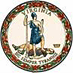 DATE: February 15, 2024TO: Directors, Supervisors, and Contact Persons AddressedFROM: Sandra C. Curwood, PhD, RDN, SandySUBJECT: Summer Food Service Program Reimbursement Rates for Calendar Year 2024The purpose of this memorandum is to notify operators of the Summer Food Service Program (SFSP) of updates to the SFSP reimbursement rates. On January 19, 2024, the U.S. Department of Agriculture announced the adjustments to SFSP reimbursement rates for calendar year 2024. The rates address changes in the Consumer Price Index, as required under the Richard B. Russell National School Lunch Act and are effective January 1, 2024–December 31, 2024.Calendar Year 2024 Summer Food Service Program Reimbursement RatesFor more information, please contact your assigned SCNP regional specialist or CNP regional specialist.SCC/SMG/fdMeal TypeRural or Self-Prep SitesUrban or Vended SitesBreakfast$2.9775$2.9225Lunch or Supper$5.2125$5.1300Snack$1.2350$1.2050